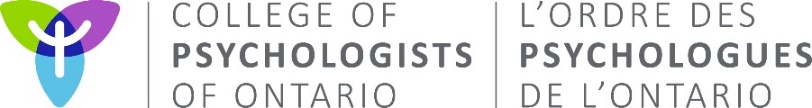 Request for Certificate ChangeComplete and return this form only if you are currently a member of the College and you wish to request a change of certificate. If you wish to resign from the College, please use the Resignation Form.Request to return to Autonomous Practice from Inactive earlier than 6 months will be by approval of the Registrar.Reason for Requested Change:Fee Schedule:Autonomous Practice Certificate: $795.00                               	Inactive Certificate: $238.50Academic Certificate: $397.50 				Retired Certificate: $50.00Return Form by:  Email to cpo@cpo.on.ca or Fax 416-961-2635  Mail:  110 Eglinton Ave West, #500, Toronto M4R 1A3I currently hold a: (identify your current certificate):I am now requesting a change to a: (identify certificate change):Change Effective Date :(Please note the College is unable to backdate requests)If you are requesting an inactive certificate and you know the date you wish to return to an autonomous practice certificate, please indicate the return date here (6 month minimum):     SignaturePrint NameRegistration NumberSigned on (Date)